NÁRODNÁ RADA SLOVENSKEJ REPUBLIKY	VIII. volebné obdobieČíslo: CRD-1100/2020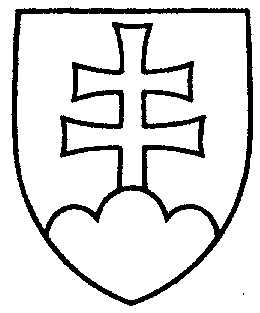 155UZNESENIENÁRODNEJ RADY SLOVENSKEJ REPUBLIKYzo 4. júna 2020k vládnemu návrhu zákona, ktorým sa dopĺňa zákon č. 440/2015 Z. z. o športe a o zmene a doplnení niektorých zákonov v znení neskorších predpisov (tlač 118)	Národná rada Slovenskej republiky	po prerokovaní uvedeného vládneho návrhu zákona v druhom a treťom čítaní	s c h v a ľ u j evládny návrh zákona, ktorým sa dopĺňa zákon č. 440/2015 Z. z. o športe a o zmene a doplnení niektorých zákonov v znení neskorších predpisov, v predloženom znení.     Boris  K o l l á r   v. r.    predsedaNárodnej rady Slovenskej republikyOverovatelia:Viera  L e š č á k o v á   v. r. Peter  Š u c a   v. r.